MODALITA’ DI ISCRIZIONE ZTP B.C.I.L'iscrizione alle Prove di ZTP, come da Regolamento, è da effettuarsi in data antecedente di almeno 10 giorni a quella della Prova stessa e deve essere inviata via fax oppure via e-mail, all’indirizzo della Segreteria Generale, accompagnata dalla copia della ricevuta della tassa di iscrizione il cui importo sarà annualmente determinato dal C.D. e dalla copia della documentazione richiesta:Alla domanda di iscrizione dovrà essere allegata copia di quanto segue:certificato di iscrizione al LOI/ROI o ad un libro genealogico estero;certificazione ufficiale di lettura della radiografia dell'anca;certificato ufficiale di rilievo ecografico con metodologia Doppler per l'accertamento delle cardiopatie congenite, dal quale risulti l’esenzione da stenosi aortiche o polmonari;certificato attestante l’avvenuto deposito di materiale biologico per l’estrazione del DNA presso un Laboratorio riconosciuto dall’E.N.C.I.;scheda della prova precedentemente non superata, nei casi di ripetizione;copia dell’iscrizione all’Anagrafe Canina regionale (A.C.R.).In aggiunta ai documenti richiesti occorre inoltre inviare:fotocopia della tessera BCI del proprietario del soggetto iscritto;copia del versamento della quota di euro 45,00 per i soci oppure di euro 90,00 per i non soci.I documenti dovranno obbligatoriamente essere presentati in originale all’atto della seduta di ZTP.Ufficio Segreteria Generale: Via Bellingera, 4 - 21052 Busto Arsizio (VA)Tel. 0331/635996 - Fax 0331/671497 - Orario dal Lunedì al Venerdì dalle 8.00 alle 12.00 e dalle 14.00 alle 18.00e- segreteria@boxerclubitalia.itModalità di pagamento:
Per il C/C Postale:
C/C N. 62562806 - Intestato a: BOXER CLUB D’ITALIA
 Per i bonifici le Coordinate Bancarie sono le seguenti :
BOXER CLUB D’ITALIA - Intesa S.Paolo - Banca Prossima
Coordinate Bancarie: Codice IBAN IT82 X033 5901 6001 0000 0127 416Si ricorda che, a decorrere dal 1 ottobre  ottemperanza all'art. 3 del D. M. n. 10056 del 6 luglio 2007, i Comitati Organizzatori potranno accettare solo iscrizioni di soggetti iscritti all’anagrafe canina.La Segreteria Generale del B.C.I. si occuperà dell’invio all’Enci della documentazione necessaria per  l’iscrizione al Registro dei Riproduttori Selezionati.I proprietari dei Boxer che avranno superato la Prova di ZTP, dovranno firmare il modulo che verrà loro inviato per mail il lunedì successivo, rimandarlo allegando copia del frontespizio del libretto delle qualifiche + copia della pagina con riportata la Prova di ZTP superata e i 3 fogli compilati e firmati, rilasciati dopo lo svolgimento della stessa.Scheda di Iscrizione(Tutti i campi sono obbligatori)Termine Iscrizione: giovedì 14.03.2019OBBLIGATORIO ESAME DEL DNA Note importanti* Si ricorda che, a decorrere dal 1° ottobre  ottemperanza all'art. 3 del D. M. n° 10056 del 6 luglio    2007 i Comitati Organizzatori di Esposizioni e Prove dovranno accettare solo iscrizioni di soggetti già    iscritti all’anagrafe canina.- Tutti i soggetti iscritti devono essere muniti del libretto delle qualifiche ENCI ed identificabili dal numero   del tatuaggio o del microchip. I soggetti sprovvisti del libretto delle qualifiche o non identificabili saranno   esclusi dalla prova.- E’ in vigore il Regolamento per il controllo del Doping nei cani iscritti al Libro Genealogico e    partecipanti a manifestazioni riconosciute dall’ENCI- Vigono i Regolamenti ENCI/BCI.       - Al programma potranno essere apportate tutte le modifiche che si rendessero necessarie.Data ..............................................                             Firma per accettazione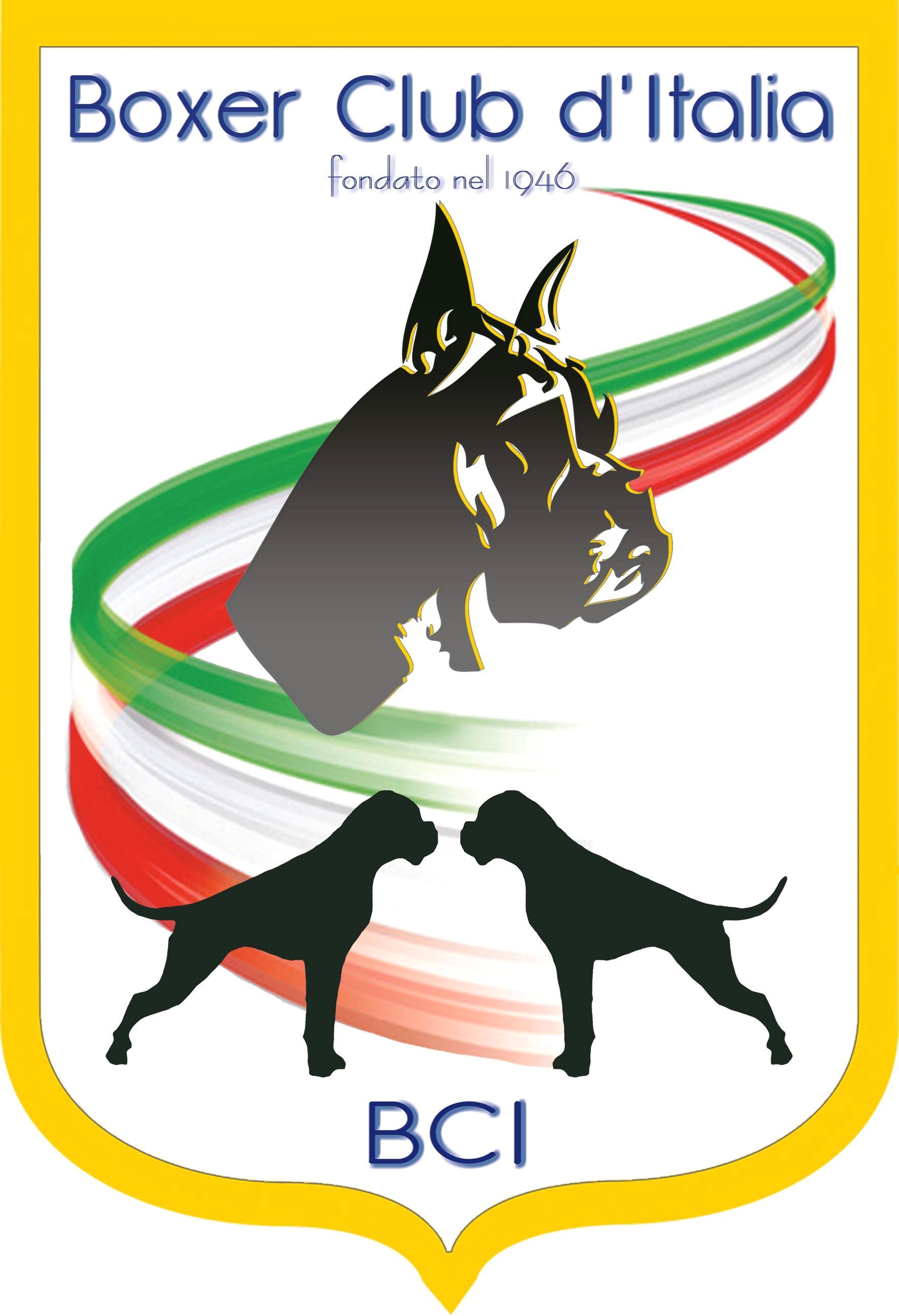 BOXER CLUB D’ITALIA

      Seduta di ZTP del 24 Marzo 2019Gr. del Tanagro   Nome del CaneROISessoColoreData di NascitaMicrochipCodice identificativo ACR *PadreMadreAllevatoreProprietarioIndirizzo del ProprietarioLocalitàTelefonoE-mailNumero tessera BCI **Nome del ConduttoreDNADepositato c/o  